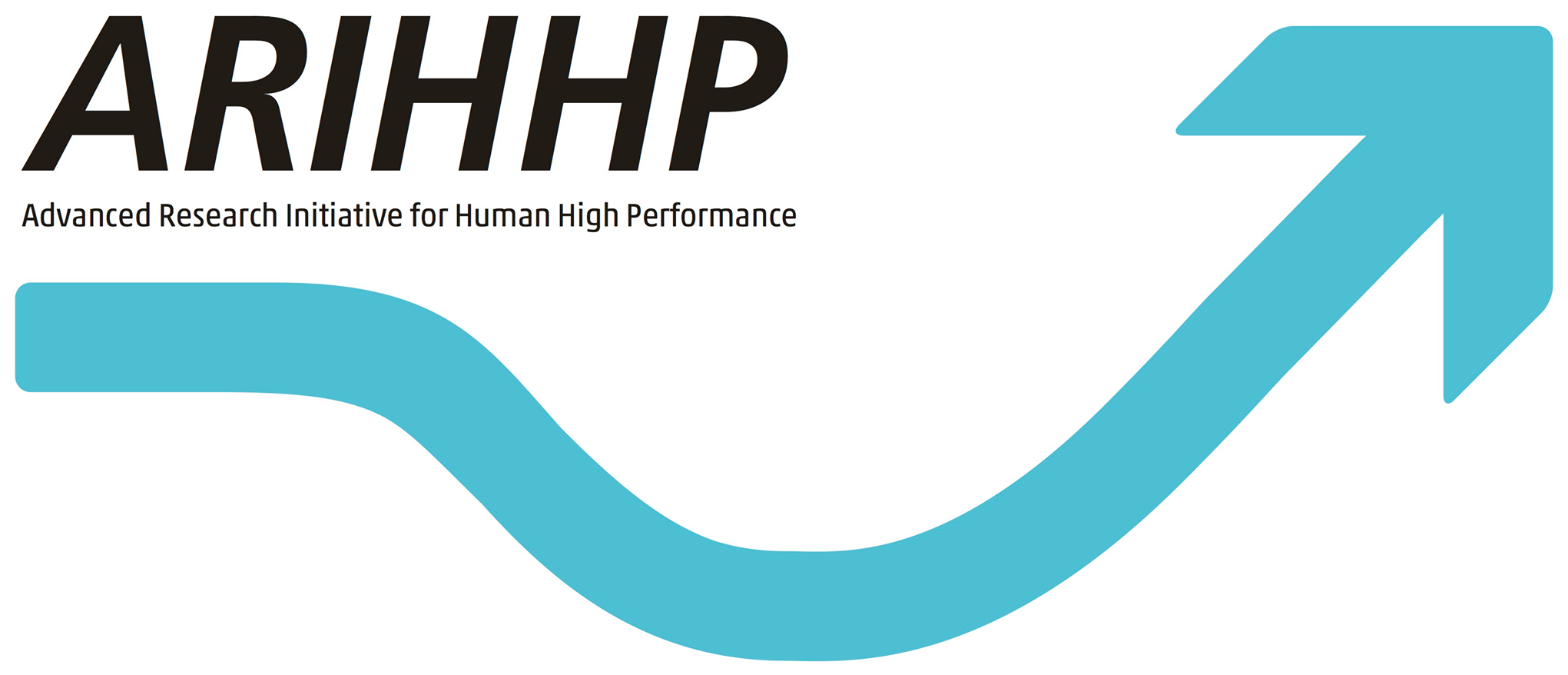 2021年度国立大学法人筑波大学体育系ヒューマン・ハイ・パフォーマンス先端研究センター(ARIHHP)
公募型「共同利用・共同研究」申請書　　　2021年　　月　　日国立大学法人筑波大学体育系ARIHHPセンター長　殿研究代表者所属　　職　　名　　氏　　名　　住　　所　　　　　　　　　　　　　　　　　　　　　　   電話・ＦＡＸ　　　メールアドレス　　下記のARIHHP公募型「共同利用・共同研究」に申請いたします。記１．研究課題名２．共同利用・共同研究（予定）者　（※受入教員を含む共同研究者全員を記入して下さい。行数が不足する場合は、適宜、行を増やして記入下さい。）３．使用希望施設・設備など ４．所要経費５. 共同利用・共同研究の内容（※1 できるだけ具体的かつ簡潔に記入して下さい。※2 継続課題については前年度までの成果や進展部分がわかるように記載してください）６．この研究にかかわる研究資金獲得状況・研究論文発表状況（※該当が無い場合は、「該当無し」と記入下さい。）	（４頁以内に収まるように作成お願いいたします）整理番号事務局記入欄研究課題名
（英文課題名も記入して下さい）（和）（和）研究課題名
（英文課題名も記入して下さい）（英）（英）共同研究テーマ（①-⑩に○を付して下さい。複数可）運動・スポーツによる認知機能向上と神経基盤：動物やヒトを用いたスポーツ神経科学的研究共同研究テーマ（①-⑩に○を付して下さい。複数可）運動・スポーツ・身体技法の心理的効果の測定・評価共同研究テーマ（①-⑩に○を付して下さい。複数可）運動・トレーニングと循環機能に関する研究共同研究テーマ（①-⑩に○を付して下さい。複数可）環境（温度・気圧）の違いによる運動時の呼吸・循環・体温調節に関する研究共同研究テーマ（①-⑩に○を付して下さい。複数可）健常者やアスリートの睡眠時エネルギー代謝の解析共同研究テーマ（①-⑩に○を付して下さい。複数可）高強度身体活動時の栄養補給法に関する検討共同研究テーマ（①-⑩に○を付して下さい。複数可）水泳水中運動を対象としたヒューマン・ハイ・パフォーマンスに関する研究共同研究テーマ（①-⑩に○を付して下さい。複数可）スポーツ技術の向上に関する研究共同研究テーマ（①-⑩に○を付して下さい。複数可）アスリートの長期育成に関する研究共同研究テーマ（①-⑩に○を付して下さい。複数可）⑩上記1-9テーマに関連し、特に新型コロナウィルス緊急対策のための課題受入希望教員新規・継続（　新規・　継続　）（　新規・　継続　）共同利用・共同研究実施予定日（複数回利用の場合はすべて記入）○月○日~○月○日 など具体的な日にち もしくは　10月と1月に2泊3日ずつを予定などできるだけ詳しく記入ください。また、本年度は、利用日の段階での政府及び本学の指針に沿った新型コロナ感染予防対策に留意し施設利用を行うこととしてください。○月○日~○月○日 など具体的な日にち もしくは　10月と1月に2泊3日ずつを予定などできるだけ詳しく記入ください。また、本年度は、利用日の段階での政府及び本学の指針に沿った新型コロナ感染予防対策に留意し施設利用を行うこととしてください。氏名（ﾌﾘｶﾞﾅ）所属機関・部局・職名年齢役割分担過去の利用の有無合計使用内訳使用内訳合計国内旅費（原則筑波大学への渡航・宿泊費）消耗品費0 円0 円0 円①共同利用・共同研究の目的及び期待される研究成果②共同利用・共同研究の計画・方法（研究目的を達成するための計画・方法及び共同研究を実施する必要性について記入下さい。）③その他付記する事項（共同研究に当たっての希望など。）①共同利用・共同研究の目的及び期待される研究成果②共同利用・共同研究の計画・方法（研究目的を達成するための計画・方法及び共同研究を実施する必要性について記入下さい。）③その他付記する事項（共同研究に当たっての希望など。）①共同利用・共同研究の目的及び期待される研究成果②共同利用・共同研究の計画・方法（研究目的を達成するための計画・方法及び共同研究を実施する必要性について記入下さい。）③その他付記する事項（共同研究に当たっての希望など。）①共同利用・共同研究の目的及び期待される研究成果②共同利用・共同研究の計画・方法（研究目的を達成するための計画・方法及び共同研究を実施する必要性について記入下さい。）③その他付記する事項（共同研究に当たっての希望など。）遺伝子組換え実験　有　・　無外部資金による旅費負担の可能性　有　・　無